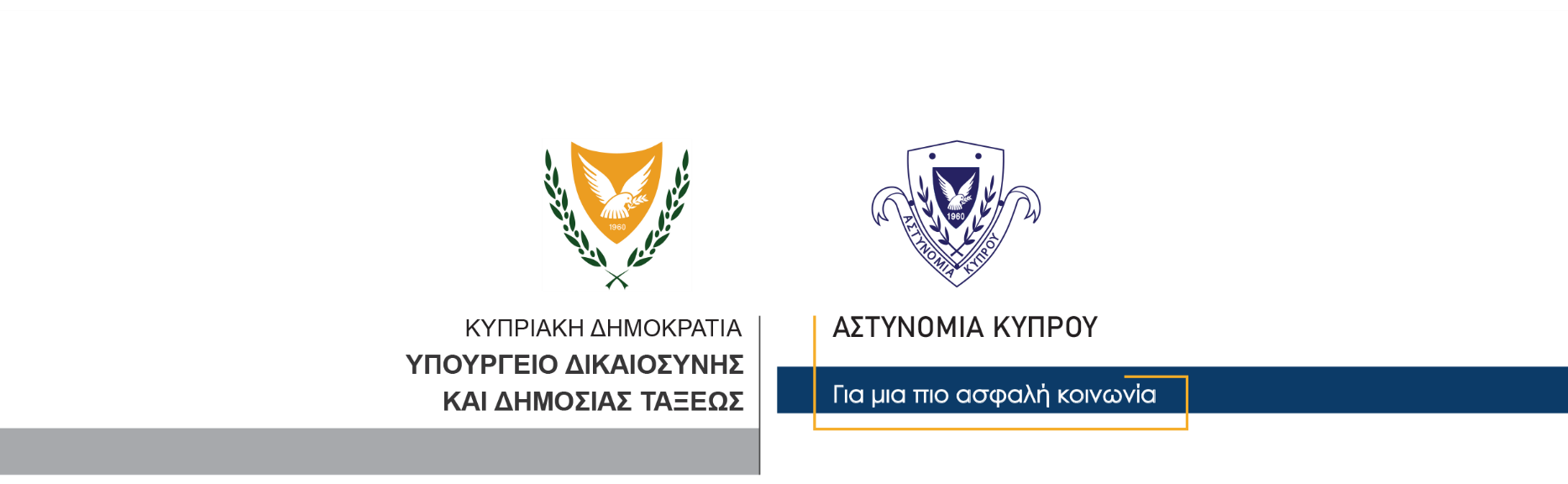 21 Ιουνίου, 2023  Δελτίο Τύπου 1Κρίσιμος τραυματισμός 18χρονης σε οδική σύγκρουση στη ΛευκωσίαΣτο νοσοκομείο και δεύτερη 18χρονη 	Δύο τραυματίες ήταν ο απολογισμός νέας οδικής σύγκρουσης, που συνέβη χθες το απόγευμα στην επαρχία Λευκωσίας. 	Η σύγκρουση συνέβη γύρω στις 5μ.μ. χθες, στην οδό Αμαθούντος, στο Δάλι, όταν 18χρονη, κάτω από συνθήκες που διερευνώνται, απώλεσε τον έλεγχο της μοτοσικλέτας που οδηγούσε, με αποτέλεσμα αυτή να προσκρούσει σε προστατευτικό κιγκλίδωμα και να ανατραπεί. Αποτέλεσμα της σύγκρουσης ήταν ο τραυματισμός τόσο της 18χρονης οδηγού, όσο και δεύτερης 18χρονης, που επίσης επέβαινε στη μοτοσικλέτα.	Μεταφέρθηκαν με ασθενοφόρο στο Γενικό Νοσοκομείο Λευκωσίας, όπου διαπιστώθηκε ότι η οδηγός υπέστη βαριά κρανιοεγκεφαλική κάκωση. Αφού διασωληνώθηκε υποβλήθηκε σε χειρουργική επέμβαση και κρατήθηκε για νοσηλεία στην μονάδα εντατικής θεραπείας. Όσον αφορά στη δεύτερη 18χρονη, κρατήθηκε επίσης για νοσηλεία, με την κατάσταση της υγείας της να κρίνεται σταθερή, εκτός κινδύνου.	Ο Αστυνομικός Σταθμός Πέρα Χωριού διερευνά την υπόθεση.    Κλάδος ΕπικοινωνίαςΥποδιεύθυνση Επικοινωνίας Δημοσίων Σχέσεων & Κοινωνικής Ευθύνης